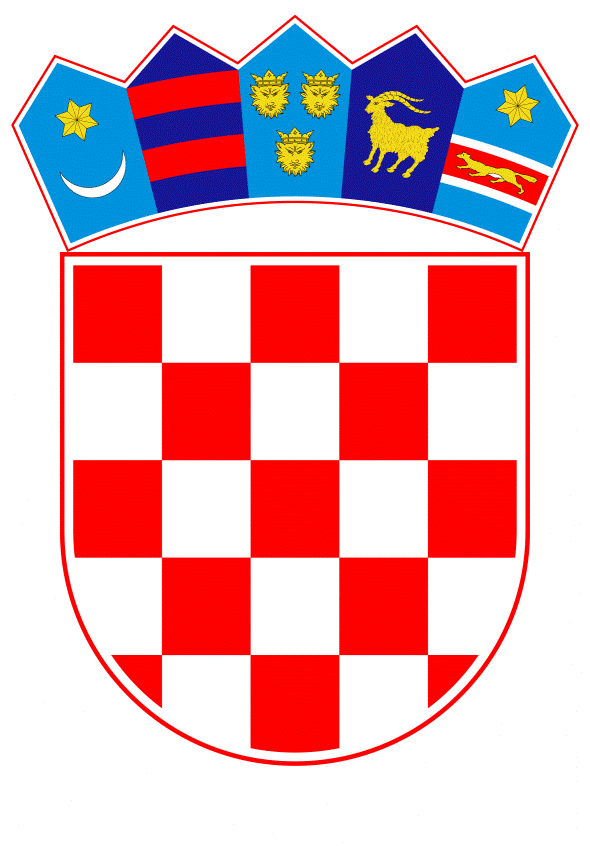 VLADA REPUBLIKE HRVATSKEZagreb, 22. veljače 2024.________________________________________________________________________________________________________________________________________________________________________________________________________________________________Banski dvori | Trg Sv. Marka 2  | 10000 Zagreb | tel. 01 4569 222 | vlada.gov.hrPRIJEDLOGNa temelju članka 39. stavka 2. Zakona o poljoprivredi (»Narodne novine« br. 118/18., 42/20., 127/20. – Odluka Ustavnog suda Republike Hrvatske, 52/21. i 152/22.) Vlada Republike Hrvatske je na sjednici održanoj ___________ 2024. donijelaO D L U K U o donošenju Programa sufinanciranja rada regionalnih organizacija vinara i vinogradara za razdoblje od 2024. do 2026. godineI.Donosi se Program sufinanciranja rada regionalnih organizacija vinara i vinogradara za razdoblje od 2024. do 2026. godine (u daljnjem tekstu: Program), u tekstu koji je Vladi Republike Hrvatske dostavilo Ministarstvo poljoprivrede aktom, KLASA: 011-01/23-01/55, URBROJ: 525-06/223-24-9, od 3. siječnja 2024.II.Ukupna financijska sredstva za provedbu Programa iz točke 1. ove Odluke iznose 1.800.000,00 eura za trogodišnje razdoblje i osigurana su u Državnom proračunu Republike Hrvatske za 2024. godinu i u projekcijama za 2025. i 2026. godinu unutar financijskog plana Ministarstva poljoprivrede. U 2024. godini sredstva su planirana u okviru slijedećih aktivnosti: T865020 Uspostava regionalnih organizacija vinara i vinogradara te A821058 – ZPP Mjere uređenja tržišta poljoprivrednih proizvoda. U projekcijama za 2025. i 2026. godinu sredstva su planirana u okviru slijedećih aktivnosti: T865020 Uspostava regionalnih organizacija vinara i vinogradara te A865039 - Strateški plan 2023.-2027. - Sektorski programi. III.Zadužuje se Ministarstvo poljoprivrede da o donošenju ove Odluke izvijesti Agenciju za plaćanja u poljoprivredi, ribarstvu i ruralnom razvoju.IV.Zadužuje se Ministarstvo poljoprivrede da na svojim mrežnim stranicama objavi Program iz točke I. ove Odluke.V.Ova Odluka stupa na snagu danom donošenja.PREDSJEDNIKmr. sc. Andrej PlenkovićOBRAZLOŽENJEProgram sufinanciranja rada regionalnih organizacija vinara i vinogradara za razdoblje od 2024. do 2026. godine donosi se na temelju članka 39. stavka 2. Zakona o poljoprivredi (»Narodne novine« br. 118/18., 42/20., 127/20. – Odluka Ustavnog suda Republike Hrvatske, 52/21. i 152/22.)Regionalne organizacije vinara i vinogradara (u daljnjem tekstu: regionalne organizacije) osnovane su i priznate u skladu sa Zakonom o vinu (»Narodne novine«, broj 32/19.) te okupljaju fizičke ili pravne osobe koje se bave proizvodnjom grožđa i/ili mošta i/ili vina u jednu regionalnu organizaciju za svaku od četiri vinogradarske regije u Republici Hrvatskoj. Regionalne organizacije promoviraju vinare iz svoje regije, upravljaju sustavom marketinškog označavanja vina, donose interne akte, predlažu članove Komisije na razini regije i podregija u postupcima ocjenjivanja vina, surađuju s regionalnim uredima Hrvatske agencije za poljoprivredu i hranu i razmjenjuju podatke, daju tehničku i stručnu podršku vinarima u zaštiti, širenju korištenja zaštićenih oznaka i izraza ili samostalno poduzimaju aktivnosti potrebne za njihovu zaštitu.Namjera je ovim Programom podržati sve aktivnosti rada regionalnih organizacija koje doprinose razvoju marketinga i promocije vinara iz svoje regije, te razvoj sektora vinarstva u Republici Hrvatskoj. Provedba Programa potpore financirat će se u iznosu od 1.800.000,00 eura iz sredstava Državnog proračuna Republike Hrvatske za trogodišnje razdoblje. Sredstva za provedbu programa osigurana su za 2024. godinu te u projekcijama za 2025. i 2026. godinu unutar financijskog plana Ministarstva poljoprivrede. Od navedenog ukupnog iznosa putem de minimis potpora financirat će se iznos od 796.338,00 eura, a putem ABER potpora iznos od 1.003.662,00 eura. Unutar Državnog proračuna Republike Hrvatske sredstva su planirana u okviru slijedećih aktivnosti: T865020 Uspostava regionalnih organizacija vinara i vinogradara na kojoj je osiguran iznos od 265.446,00 eura za sve tri godine provedbe Programa za de minimis potpore, te aktivnosti A821058 – ZPP Mjere uređenja tržišta poljoprivrednih proizvoda na kojoj je osiguran iznos za 2024. godinu od 334.554,00 eura, a u projekcijama za 2025. i 2026. godinu iznos od 334.554,00 eura u okviru aktivnosti A865039 - Strateški plan 2023-2027- Sektorski programi za ABER potpore.Predlagatelj:Ministarstvo poljoprivredePredmet:Prijedlog programa sufinanciranja rada regionalnih organizacija vinara i vinogradara za razdoblje od 2024. do 2026. godine